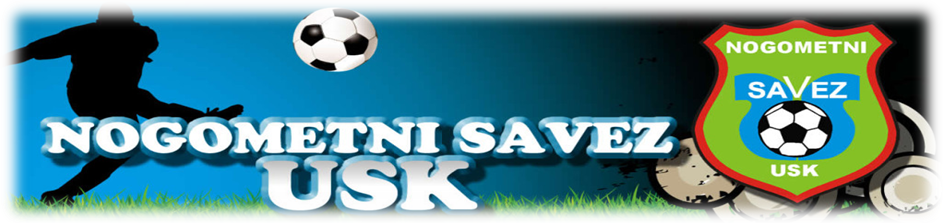 Sportska dvorana „LUKE“, Ul. Bosanskih gazija 19, 77000 BihaćTel/fax:   ++387 37 220 283     www.nsusk.ba       e-mail: nsuskbi@gmail.coSLUŽBENA LICA – IV KOLO 10/11.09.2016. – 16:30 satiSlobodna ekipa:  SLOGA 1937 , OMLADINAC (S)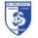              KOMESAR ZA SUDIJE		   	                                               KOMESAR TAKMIČENJA              Izet Hrustanović s.r.					                   Irfan Budimlić  s.r.Sportska dvorana „LUKE“, Ul. Bosanskih gazija 19, 77000 BihaćTel/fax:   ++387 37 220 283     www.nsusk.ba       e-mail: nsuskbi@gmail.coSLUŽBENA LICA – IV KOLO 10/11.09.2016. – 10:00 satiSlobodna ekipa:  OMLADINAC (S)             KOMESAR ZA SUDIJE		   	                                               KOMESAR TAKMIČENJA              Izet Hrustanović s.r.					                   Irfan Budimlić  s.r.Sportska dvorana „LUKE“, Ul. Bosanskih gazija 19, 77000 BihaćTel/fax:   ++387 37 220 283     www.nsusk.ba       e-mail: nsuskbi@gmail.coSLUŽBENA LICA – IV KOLO 10/11.09.2016. – 12:00 satiSlobodna ekipa:    MLADOST 38, OMLADINAC (S)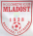              KOMESAR ZA SUDIJE		   	                                               KOMESAR TAKMIČENJA              Izet Hrustanović s.r.					                   Irfan Budimlić  s.r.Sportska dvorana „LUKE“, Ul. Bosanskih gazija 19, 77000 BihaćTel/fax:   ++387 37 220 283     www.nsusk.ba       e-mail: nsuskbi@gmail.comSLUŽBENA LICA – IV KOLO 10/11.09.2016. – 10:00 satiSlobodna ekipa:  OFŠ KRAJINA             KOMESAR ZA SUDIJE		   	                                               KOMESAR TAKMIČENJA              Izet Hrustanović s.r.					                     Irfan Budimlić  s.r.Sportska dvorana „LUKE“, Ul. Bosanskih gazija 19, 77000 BihaćTel/fax:   ++387 37 220 283     www.nsusk.ba       e-mail: nsuskbi@gmail.comSLUŽBENA LICA – IV KOLO 10/11.09.2016. – 12:00 satiSlobodna ekipa:  OFŠ KRAJINA             KOMESAR ZA SUDIJE		   	                                               KOMESAR TAKMIČENJA              Izet Hrustanović s.r.					                   Irfan Budimlić  s.r.Sportska dvorana „LUKE“, Ul. Bosanskih gazija 19, 77000 BihaćTel/fax:   ++387 37 220 283     www.nsusk.ba       e-mail: nsuskbi@gmail.comSLUŽBENA LICA – IV KOLO 10/11.09.2016. – 10:00  sati            KOMESAR ZA SUDIJE		   	                                               KOMESAR TAKMIČENJA              Izet Hrustanović s.r.					                   Irfan Budimlić  s.r.Sportska dvorana „LUKE“, Ul. Bosanskih gazija 19, 77000 BihaćTel/fax:   ++387 37 220 283     www.nsusk.ba       e-mail: nsuskbi@gmail.comSLUŽBENA LICA – IV KOLO 10/11.09.2016. – 12:00  sati            KOMESAR ZA SUDIJE		   	                                               KOMESAR TAKMIČENJA              Izet Hrustanović s.r.					                   Irfan Budimlić  s.r.Sportska dvorana „LUKE“, Ul. Bosanskih gazija 19, 77000 BihaćTel/fax:   ++387 37 220 283     www.nsusk.ba       e-mail: nsuskbi@gmail.coSLUŽBENA LICA – IV KOLO 10/11.09.2016. – 11:00 satiSlobodna ekipa:    RUDAR 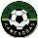              KOMESAR ZA SUDIJE		   	                                               KOMESAR TAKMIČENJA              Izet Hrustanović s.r.					                   Irfan Budimlić  s.r.KANTONALNA LIGA USKTakmičarska sezona 2016/2017  MLADOST (V) –   GOMILA  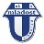 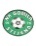  MLADOST (V) –   GOMILA   MLADOST (V) –   GOMILA   MLADOST (V) –   GOMILA  Glavni sudacŠakinović FahrudinV.Kladuša VrnogračVrnogračsubota, 10.09.2016.16:30Asistent 1Karajić AlmirV.KladušaDelegat:Kudeljić Remzija (Bužim)Kudeljić Remzija (Bužim)Kudeljić Remzija (Bužim)Asistent 2Prošić Senad Cazin MLADOST 1938 –  BAJER 99    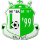  MLADOST 1938 –  BAJER 99     MLADOST 1938 –  BAJER 99     MLADOST 1938 –  BAJER 99    Glavni sudacHodžić Hazim KljučBos.PetrovacBos.Petrovacnedjelja, 11.09.2016.16:30Asistent 1Jodanović SemirKljučDelegat:Pilipović Aldin (Sanski Most)Pilipović Aldin (Sanski Most)Pilipović Aldin (Sanski Most)Asistent 2Brkić MirsadKljuč   RUDAR –   BREKOVICA 78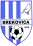    RUDAR –   BREKOVICA 78   RUDAR –   BREKOVICA 78   RUDAR –   BREKOVICA 78Glavni sudacIslamović ArminS.Most KamengradKamengradnedjelja, 11.09.2016.16:30Asistent 1Spahić AdnanB.PetrovacDelegat:Husetić Senad (Bos.Petrovac)Husetić Senad (Bos.Petrovac)Husetić Senad (Bos.Petrovac)Asistent 2Omeragić MirsadB.Petrovac OMLADINAC 75 –  ŽELJEZNIČAR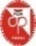 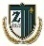  OMLADINAC 75 –  ŽELJEZNIČAR OMLADINAC 75 –  ŽELJEZNIČAR OMLADINAC 75 –  ŽELJEZNIČARGlavni sudacSadiković Edi Bihać PokojPokojsubota, 10.09.2016.16:30Asistent 1Bakrač Amir Bihać Delegat:Hodžić Salih (Cazin)Hodžić Salih (Cazin)Hodžić Salih (Cazin)Asistent 2Hodžić MuhamedBihać  BORAC  –   KAMENICA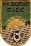 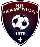   BORAC  –   KAMENICA  BORAC  –   KAMENICA  BORAC  –   KAMENICAGlavni sudacMulić AmarBihać IzačićIzačićsubota, 10.09.2016.16:30Asistent 1Sedić Alden B.Krupa Delegat:Alagić Meho (Bihać)Alagić Meho (Bihać)Alagić Meho (Bihać)Asistent 2Bratić Emina B.Krupa Pretpionirska liga NS USK-aGRUPA JUGTakmičarska sezona 2016/2017  RUDAR –    MLADOST 38      RUDAR –    MLADOST 38      RUDAR –    MLADOST 38      RUDAR –    MLADOST 38    Glavni sudacKurtović DijanaB.Krupa KamengradKamengradsubota, 10.09.2016.10Asistent 1Suljić AzraB.Krupa Delegat:Oraščanin  Ibrahim (Bos.Krupa)Oraščanin  Ibrahim (Bos.Krupa)Oraščanin  Ibrahim (Bos.Krupa)Asistent 2Kurtović Ajla B.Krupa PODGRMEČ –  BAJER 99  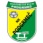  PODGRMEČ –  BAJER 99   PODGRMEČ –  BAJER 99   PODGRMEČ –  BAJER 99  Glavni sudacMehmedović Samir S.Most Sanski MostSanski Mostsubota, 10.09.2016.10Asistent 1Islamović Armin S.Most Delegat:Pilipović Aldin (Sanski Most)Pilipović Aldin (Sanski Most)Pilipović Aldin (Sanski Most)Asistent 2Burnić Anel S.Most  BRATSTVO –  KLJUČ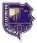 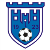  BRATSTVO –  KLJUČ BRATSTVO –  KLJUČ BRATSTVO –  KLJUČGlavni sudacTerzić Ajla S.Most Bos.Krupa Bos.Krupa nedjelja, 11.09.2016.10Asistent 1Terzić Almin S.Most Delegat:Sanel Komić (Bos.Otoka)Sanel Komić (Bos.Otoka)Sanel Komić (Bos.Otoka)Asistent 2Turan Armin S.Most Pionirska liga NS USK-aGRUPA JUGTakmičarska sezona 2016/2017 PODGRMEČ –  BAJER 99   PODGRMEČ –  BAJER 99   PODGRMEČ –  BAJER 99   PODGRMEČ –  BAJER 99  Glavni sudacIslamović Armin S.Most Sanski MostSanski Mostsubota, 10.09.2016.12Asistent 1Burnić Anel S.Most Delegat:Pilipović Aldin (Sanski Most)Pilipović Aldin (Sanski Most)Pilipović Aldin (Sanski Most)Asistent 2Mehmedović Samir S.Most  BRATSTVO –  KLJUČ BRATSTVO –  KLJUČ BRATSTVO –  KLJUČ BRATSTVO –  KLJUČGlavni sudacTerzić Armin S.Most Bos.Krupa Bos.Krupa nedjelja, 11.09.2016.12Asistent 1Terzić Ajla S.Most Delegat:Komić Sanel (Bos.Otoka)Komić Sanel (Bos.Otoka)Komić Sanel (Bos.Otoka)Asistent 2Turan Armin S.Most Pretpionirska liga NS USK-aGRUPA SJEVERTakmičarska sezona 2016/2017 ABC  –  NK ĆORALIĆI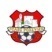  ABC  –  NK ĆORALIĆI ABC  –  NK ĆORALIĆI ABC  –  NK ĆORALIĆIGlavni sudacKarajić Almir V.Kladuša PodzvizdPodzvizdnedelja, 11.09.2016.10Asistent 1Šakinović FahrudinV.Kladuša Delegat:Sulejman Felić (Velika Kladuša)Sulejman Felić (Velika Kladuša)Sulejman Felić (Velika Kladuša)Asistent 2ŽELJEZNIČAR –   GOMILA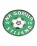 ŽELJEZNIČAR –   GOMILAŽELJEZNIČAR –   GOMILAŽELJEZNIČAR –   GOMILAGlavni sudacBratić Emina B.Krupa Bos.KrupaBos.Krupasubota, 10.09.2016.10Asistent 1Kurtović Edin B.KrupaDelegat:Durdžić Asmin(Cazin)Durdžić Asmin(Cazin)Durdžić Asmin(Cazin)Asistent 2Hasanović Ena B.Krupa  VITEZ –  MLADOST (V)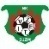  VITEZ –  MLADOST (V) VITEZ –  MLADOST (V) VITEZ –  MLADOST (V)Glavni sudacIslamović Edis B.Otoka BužimBužimnedjelja, 11.09.2016.10Asistent 1Kadić Fahrudin B.Otoka Delegat:Čaušević Esmir(Bužim)Čaušević Esmir(Bužim)Čaušević Esmir(Bužim)Asistent 2Sijamhodžić Idriz B.Otoka Pionirska liga NS USK-aGRUPA SJEVERTakmičarska sezona 2016/2017 KRAJINA  –  KRAJIŠNIK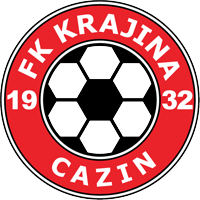 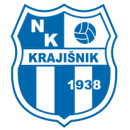  KRAJINA  –  KRAJIŠNIK KRAJINA  –  KRAJIŠNIK KRAJINA  –  KRAJIŠNIKGlavni sudacProšić Senad Cazin CazinCazinnedjelja, 11.09.2016.12Asistent 1Omerčević Ernad Cazin Delegat:Alešević Mirza (Cazin)Alešević Mirza (Cazin)Alešević Mirza (Cazin)Asistent 2Junuzović AmelCazin  ABC  –  NK ĆORALIĆI ABC  –  NK ĆORALIĆI ABC  –  NK ĆORALIĆI ABC  –  NK ĆORALIĆIGlavni sudacŠakinović Fahrudin V.Kladuša PodzvizdPodzvizdNedelja , 11.09.2016.12Asistent 1Karajić Almir V.KladušaDelegat:Felić Sulejman (Vlekika Kladuša)Felić Sulejman (Vlekika Kladuša)Felić Sulejman (Vlekika Kladuša)Asistent 2ŽELJEZNIČAR –   GOMILAŽELJEZNIČAR –   GOMILAŽELJEZNIČAR –   GOMILAŽELJEZNIČAR –   GOMILAGlavni sudacBratić Emina B.Krupa Bos.KrupaBos.Krupasubota, 10.09.2016.12Asistent 1Kurtović Edin B.Krupa Delegat:Durdzić Asmin (Cazin)Durdzić Asmin (Cazin)Durdzić Asmin (Cazin)Asistent 2Hasanović Ena B.Krupa  VITEZ –  MLADOST (V) VITEZ –  MLADOST (V) VITEZ –  MLADOST (V) VITEZ –  MLADOST (V)Glavni sudacKadić Faruk B.OtokaBužimBužimnedjelja, 11.09.2016.12Asistent 1Islamović Edis B.Otoka Delegat:Čaušević Esmir (Bužim)Čaušević Esmir (Bužim)Čaušević Esmir (Bužim)Asistent 2Sijamhodžić Idriz B.Otoka Pretpionirska liga NS USK-aGRUPA CENTARTakmičarska sezona 2016/2017  OMLADINAC 75 –   JEDINSTVO  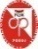 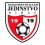   OMLADINAC 75 –   JEDINSTVO    OMLADINAC 75 –   JEDINSTVO    OMLADINAC 75 –   JEDINSTVO  Glavni sudacBakrač Amir Bihać PokojPokojsubota, 10.09.2016.10Asistent 1Mulić AmarBihać Delegat:Seferović Mensur(Bihać)Seferović Mensur(Bihać)Seferović Mensur(Bihać)Asistent 2  BORAC – OFK BIHAĆ  BORAC – OFK BIHAĆ  BORAC – OFK BIHAĆ  BORAC – OFK BIHAĆGlavni sudacBalić Fikret Bihać IzačićIzačićnedjelja, 11.09.2016.10Asistent 1Bakrač Amir Bihać Delegat:Poprženović Anel (Bihać)Poprženović Anel (Bihać)Poprženović Anel (Bihać)Asistent 2Hodžić Muhamed Bihać SLOGA 1937 –  KOLIBRI  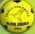 SLOGA 1937 –  KOLIBRI  SLOGA 1937 –  KOLIBRI  SLOGA 1937 –  KOLIBRI  Glavni sudacHrustanović AdnanBihać RipačRipačsubota, 10.09.2016.10Asistent 1Spahić AdnanB.Petrovac Delegat:Ahmetović Semir (Bihać)Ahmetović Semir (Bihać)Ahmetović Semir (Bihać)Asistent 2Omeragić Mirsad B.Petrovac KAMENICA –   BREKOVICA 78 KAMENICA –   BREKOVICA 78 KAMENICA –   BREKOVICA 78 KAMENICA –   BREKOVICA 78Glavni sudacHrustanović Adnan Bihać KamenicaKamenicanedjelja, 11.09.2016.10Asistent 1Mulić Amar Bihać Delegat:Tahirović Anel (Cazin)Tahirović Anel (Cazin)Tahirović Anel (Cazin)Asistent 2Sadiković Edi Bihać Pionirska liga NS USK-aGRUPA CENTARTakmičarska sezona 2016/2017  OMLADINAC 75 –   JEDINSTVO    OMLADINAC 75 –   JEDINSTVO    OMLADINAC 75 –   JEDINSTVO    OMLADINAC 75 –   JEDINSTVO  Glavni sudacMulić AmarBihać PokojPokojsubota, 10.09.2016.12Asistent 1Bakrač Amir Bihać Delegat:Seferović  Mensur (Bihać)Seferović  Mensur (Bihać)Seferović  Mensur (Bihać)Asistent 2  BORAC – OFK BIHAĆ  BORAC – OFK BIHAĆ  BORAC – OFK BIHAĆ  BORAC – OFK BIHAĆGlavni sudacHodžić Muhamed Bihać IzačićIzačićnedjelja, 11.09.2016.12Asistent 1Bakrač Amir Bihać Delegat:Poprženović Anel (Bihać)Poprženović Anel (Bihać)Poprženović Anel (Bihać)Asistent 2Balić Fikret Bihać SLOGA 1937 –   SLOGA  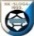 SLOGA 1937 –   SLOGA  SLOGA 1937 –   SLOGA  SLOGA 1937 –   SLOGA  Glavni sudacSpahić AdnanB.Petrovac RipačRipačsubota, 10.09.2016.12Asistent 1Omeragić Mirsad B.Petrovac Delegat:Ahmetović Samir (Bihać)Ahmetović Samir (Bihać)Ahmetović Samir (Bihać)Asistent 2Hrustanović AdnanBihać KAMENICA –   BREKOVICA 78 KAMENICA –   BREKOVICA 78 KAMENICA –   BREKOVICA 78 KAMENICA –   BREKOVICA 78Glavni sudacSadiković Edi Bihać KamenicaKamenicanedjelja, 11.09.2016.12Asistent 1Mulić AmarBihaćDelegat:Tahirović Anel (Cazin)Tahirović Anel (Cazin)Tahirović Anel (Cazin)Asistent 2Hrustanović AdnanBihać Jedinstvena kadetska liga NS USK-aTakmičarska sezona 2016/2017 KAMENICA –  KLJUČ KAMENICA –  KLJUČ KAMENICA –  KLJUČ KAMENICA –  KLJUČGlavni sudacHodžić MuhamedBihać KamenicaKamenicasubota, 10.09.2016.11:00Asistent 1Sadiković Edi Bihać Delegat:Kulenović Nermin (Bihać)Kulenović Nermin (Bihać)Kulenović Nermin (Bihać)Asistent 2 KRAJIŠNIK  –   VITEZ KRAJIŠNIK  –   VITEZ KRAJIŠNIK  –   VITEZ KRAJIŠNIK  –   VITEZGlavni sudacBratić Emina B.Krupa Velika KladušaVelika Kladušanedjelja, 11.09.2016.11:00Asistent 1Sedić Alden B.Krupa Delegat:Čaušević Esmir(Bužim)Čaušević Esmir(Bužim)Čaušević Esmir(Bužim)Asistent 2Hasanović EnaB.Krupa 